Source: Adapted from Figure 2 (p.10) and Figure 4 (p.17), PHN Primary Mental Health Care Flexible Funding Pool Programme Guidance 2019Mental Wellbeing Resources GuideLevel 1- Self ManagementLevel 2- Low Intensity ServicesLevel 3 - Moderate Intensity ServicesLevel 4- High Intensity ServicesLevel 5- Acute and Specialist Community Mental Health ServicesENDType/CategoryResource Click on the heading to be taken to the relevant resourceAccess ModeAudienceConsumer CostPatient InformationHead to Health Communication Materials  Downloadable materials to promote mental health supportOnlineAdultsN/APatient InformationHead to Health Fact Sheets
Information about anxiety, bipolar disorder, depression, trauma and stressor-related disordersOnlineN/APatient InformationBeyond Blue Anxiety FactsOnlineN/APatient InformationBeyond Blue Depression FactsOnlineN/APatient InformationBeyond Blue Wellbeing Information 
Tips and strategies to maintain wellbeing.OnlineN/APatient InformationBeyond Blue Supporting Someone
Tips on how to support family or friend(s) with depressive symptomsOnlineCarersN/APatient InformationWellbeing Information, Macular Disease Foundation Australia 
Webpage about mental health, including video content with tips to manage wellbeingOnlineSelf-Guided ProgramsLifeline: Podcast Holding onto Hope
Podcast series by Lifeline that provides listeners with personal lived experience to offer inspiration and support to others. The series was previously aired by Vision Australia Radio to help raise awareness on mental health and wellbeing. OnlineAdultsN/ASelf-Guided ProgramsMental Health Online: Depression Program
Free, 11-module, self-paced program. Based on Cognitive Behavioural Therapy. Appropriate for anyone experiencing low mood. Learn strategies to improve moodOnlineAdultsN/ASelf-Guided ProgramsMental Health Online: Generalised Anxiety Disorder
Free, 12-module, self-paced program based on cognitive behavioural therapy. Appropriate for those experiencing anxiety and worryOnlineAdultsN/ASelf-Guided ProgramsThis Way Up: Digital mental health treatment
Range of self-paced online programs based on Cognitive Behavioural Therapy, that teach clinically-proven strategies to improve wellbeing. NFP joint initiative of St Vincent’s Hospital Sydney and University of NSW.OnlineAdults, Carers‘Wellbeing programs’ are free

‘Treatment programs’ cost $59 for 90 days of access or are free if prescribed by a health professional who is registered with ‘This Way Up’Self-Guided ProgramsMindSpot Assessment
Free and confidential with immediate results to learn more about symptoms and access clinically-proven treatment optionsOnlineAdults, CarersN/AType/CategoryResourceClick on the heading to be taken to the relevant resourceAccess ModeAudienceConsumer CostDiscussion ForumsGuide Dogs NSW Connection Services
Various programs for connecting with peers with similar experiences and storiesOnlineAdultsN/ADiscussion ForumsGuide Dogs NSW Chatter Paws
Group chat of 6 people led by client volunteersPhoneAdultsN/ADiscussion ForumsHeadspace Community Group Chat sessions
1 hour weekly online session led by mental health professional and member of the Youth National Reference GroupOnlineChildren/Young Adults, CarersN/ADiscussion ForumsSane Community Discussion Forums
Available 24/7. Opportunity to connect with people to share experiences. Moderated by health professionalsOnlineAdults, CarersN/APeer Support GroupsGuide Dogs Victoria Catch Up Online Platform
Online social discussions, resources events calendar and newsOnlineAdultsN/APeer Support Groups‘Mac Mates’ Peer to Peer Program, Macular Disease Foundation Australia
Telephone support program with volunteer to share experiences.PhoneAdultsN/APeer Support Groups‘Eye Connect’ Community Support Programs, Macular Disease Foundation Australia 
Online or face-face group meetings for peopled with a lived experience of macular disease.Online, In personAdultsN/APeer Support GroupsGlaucoma Australia Facebook National Support Group
Private group. Connect with other people with glaucoma. Moderated by orthoptist educatorOnlineAdultsN/APeer Support GroupsGlaucoma Australia Congenital Support Group
Private group. Connect with people who have glaucoma from a young age.OnlineChildren/Young Adults, AdultsN/APeer Support GroupsGuide Dogs Victoria Young Adults Program
Designed for young adults aged 18-35 to enhance independent mobilityIn personChildren/Young AdultsContact Guide Dogs VictoriaPeer Support GroupsGuide Dogs Victoria Connection Service: Community and Peer Groups 
Opportunities to meet other people with low vision and blindness since birthOnline, In personN/APeer Support GroupsGuide Dogs NSW Young Adults Program
Social group to connect to others and share experiences. Occur every 2 months, Sydney CBD location. For ages 18-30.In personAdultsContact Guide Dogs NSWPeer Support GroupsGuide Dogs NSW Peer Support Program
Peer mentor with the aim to set a goal to discuss how to achieve. Delivered over 5 phone callsPhoneAdultsN/APeer Support GroupsGuide Dogs QLD Support for Carers
Dedicated instructors to support carersIn person, PhoneCarersContact Guide Dogs QLDPeer Support GroupsKeratoconus Australia Support
Provides information, support and advice for keratoconus sufferers and their familiesOnline, In personChildren/Young Adults, CarersN/APeer Support GroupsRetina Australia Peer Support Group
Online private Facebook group. Multiple links to support groups dependent on locationOnline, In personAdultsN/APeer Support GroupsSee D!fferently Peer Support
Trained peer supporters are matched to clients and support is provided between 1 to 3 phone calls.PhoneAdults, CarersNo cost for clients from the See D!fferently Low Vision CentrePeer Support GroupsVision Australia Community Groups
Social support and outings to share interest in each statePhoneAdultsContact Vision AustraliaPeer Support GroupsVision Australia Quality Living Program
Peer support either one on one or by joining a group. 8- week course, 2.5 hours per week. Includes group for young adultsIn person, PhoneChildren/Young Adults, AdultsContact Vision AustraliaPeer Support GroupsVision Australia Telelink
Virtual social program to discuss different topics such as current affairsOnline, PhoneAdults, CarersContact Vision AustraliaCounsellingSee D!fferently with RSB
Specially trained counsellors to provide awareness of functional and emotional impact of vision lossOnline, PhoneChildren/Young Adults, Adults, CarersContact See D!fferentlyCounsellingGuide Dogs QLD Counselling
One on one counselling sessionsIn person, PhoneAdultsContact Guide Dogs QLDCounsellingBeyond Blue Live Chat- 1300 22 4636
Available 24/7. Short-term counselling, information, referral for depression and anxietyOnline, PhoneAdults, CarersN/ACounsellingHeadspace one-on-one
Private chat with professional counsellor.
Available 7 days a week, 9am-1am AEDTOnline, PhoneAdultsN/ACounsellingSane
Support for people with complex mental health issues. Counsellors available 10am- 10pm AEST
Mon-FriOnline, PhoneAdultsN/ACounsellingCanDo:4kids
Psychology service: Individual therapy, educational assessment, mental health assessment: Acceptance and Commitment Therapy Solutions Focused TherapyOnline, PhoneChildren/Young Adults, Adults, CarersContact CanDo:4kidsCounsellingKids Helpline – 1800 55 1800
Counselling service for young people aged 5-25 years. Available 24/7Online, PhoneChildren/Young Adults, CarersN/ACounsellingVictorian Aboriginal Health Services (VAHS) Family Counselling Service
Culturally safe emotional and mental wellbeing counselling. Four programs available: Adult social emotional wellbeing, Koori Kids, Financial Wellbeing, Ice Pilot ProgramIn personChildren/Young Adults, Adults, CarersN/AType/CategoryResourceClick on the heading to be taken to the relevant resourceAccess ModeAudienceConsumer CostLive Chat Crisis CounsellingSuicide Call Back Service- 1300 659 467
Free service for people having suicidal thoughts, family or friends affected by suicide. Australia widePhoneAdults, CarersN/ALive Chat Crisis CounsellingSuicide Line Victoria- 1300 651 251 
Free professional telephone counselling support 24/7Online, PhoneAdults, CarersN/APsychological TherapyReferral to GP
Mental health assessment to determine needs and develop Mental Care Treatment PlanOnline, In person, PhoneChildren/Young Adults, Adults, CarersCost of consultation with referring practitioner if applicablePsychological TherapyMental Health Online: Therapy Assisted Program
Free sessions with a therapist over 12-week support via weekly emails and up to 4 lives sessions via video to deliver a tailored programOnlineAdultsN/APsychological TherapyVisAbility (WA) 
Psychologists who support emotional wellbeing and mental health of people with vision impairment. Registered with Psychology Board of Australia. GP referral requiredIn personAdults, CarersContact VisAbilityPsychological TherapyDavinia Lefroy (WA)
Clinical psychologist who is legally blind and has an interest in children to assist to manage disability and vision lossOnline, In personChildren/Young Adults, CarersAccepts Mental Health Care Plan Referrals OR
Contact Davinia Lefroy directly for alternative referral pathways and associated feesPsychological TherapyDr Bonnie Sturrock (VIC) 
Clinical psychologist with an interest in people with low vision. Member of Australian Psychological Society. GP referral requiredOnline, In personAdults$270 for a 50-minute consultation. 
Medicare Rebate is availablePsychological TherapyMindSpot Teletherapy
Up to 4 free sessions with a therapist either weekly or fortnightly. PhoneAdultsN/APsychological TherapyMood Assessment Program
Computerised software program for clinical assessment of depression. Referral required from healthcare practitionerOnlineCost of consultation with referring practitioner if applicableType/CategoryResourceClick on the heading to be taken to the relevant resourceAccess ModeAudienceConsumer CostHead to Health
Australian Government initiative to establish community mental health services network. Skilled mental health professional connects to best service based on needs.  No GP referral or appointment required. Free. Telehealth available Online, In person, PhoneAdults, CarersN/AType/CategoryResourceClick on the heading to be taken to the relevant resourceAccess ModeAudienceConsumer CostAcute EpisodeUrgent Care                                                                                                                                                                                                                                                                                                                                                             IMMEDIATELY CALL 000PhoneN/AAcute EpisodeAcute Community Intervention Service (ACIS) 
Provides urgent advice, referral and treatment to people with mental illness who are acutely ill or in crisis. Available 24/7
Can be requested by police, ambulance, publicPhoneChildren/Young Adults, Adults, CarersN/A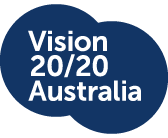 